附件32022年3月吉泉直流配套电源“两个细则”考核补偿公布结果2022年4月吉泉直流配套电源“两个细则”考核补偿公布结果序号电厂名称考核总分补偿总分分摊分兑现分兑现金额(元)1 古海一厂296.00 3789.48 -1639.56 1853.93 1853927.40 2 古海二厂999.51 3362.34 -1585.75 777.08 777081.08 3 雅丹一厂251.80 3926.07 -1564.75 2109.52 2109516.12 4 雅丹二厂504.23 2705.71 -966.62 1234.86 1234856.45 5 金满电厂2120.20 2876.38 -1016.27 -260.09 -260090.28 6 北庭电厂342.16 3486.14 -1486.13 1657.85 1657846.42 7 采风丝木大石头风电一场94.46 0.00 -145.41 -239.87 -239869.65 8 大唐老君庙风电一场50.86 0.00 -71.37 -122.23 -122232.91 9 东方民生老君庙风电一场58.18 0.00 -48.67 -106.85 -106854.68 10 盾安老君庙风电一场24.86 0.00 -25.09 -49.95 -49950.93 11 风阳北塔山风电场74.62 0.00 -47.78 -122.40 -122397.82 12 国电恰库尔图风电一场48.90 0.00 -13.04 -61.94 -61935.17 13 国源天立木垒风电一场27.48 0.00 -39.35 -66.83 -66834.82 14 海元老君庙风电一场56.37 0.00 -48.03 -104.40 -104397.13 15 华电福新老君庙风电一场45.54 0.00 -59.85 -105.39 -105391.39 16 华电木垒大石头风电一场98.25 0.00 -167.03 -265.28 -265275.42 17 华风北塔山风电一场63.86 0.00 -59.31 -123.17 -123171.22 18 华能老君庙风电一场37.89 0.00 -24.41 -62.30 -62304.24 19 华能萨尔托海风电场44.03 0.00 -16.93 -60.96 -60959.10 20 华荣老君庙风电一场24.68 0.00 -23.36 -48.04 -48042.83 21 汇能老君庙风电一场60.28 0.00 -71.57 -131.85 -131848.80 22 吉峰布尔津风电场70.34 0.00 -61.15 -131.49 -131488.35 23 嘉裕大石头风电一场97.72 0.00 -106.11 -203.83 -203829.63 24 京能北塔山风电场103.88 0.00 -35.81 -139.69 -139691.11 25 晶能布尔津风电一场111.19 0.00 -73.76 -184.95 -184948.43 26 浦海木垒风电一场137.34 0.00 -50.34 -187.68 -187682.12 27 乾慧老君庙风电一场60.51 0.00 -73.74 -134.25 -134251.32 28 乾新昌吉木垒老君庙风电一场28.97 0.00 -25.73 -54.70 -54702.00 29 乾元老君庙风电一场27.86 0.00 -27.10 -54.96 -54963.19 30 乾智老君庙风电一场99.97 0.00 -90.25 -190.22 -190218.98 31 三峡北塔山风电场52.97 0.00 -50.22 -103.19 -103188.28 32 三峡北塔山风电二场51.96 0.00 -56.86 -108.82 -108824.56 33 三峡北塔山风电三场95.99 0.00 -136.76 -232.75 -232748.85 34 三峡布尔津风电场72.45 0.00 -57.34 -129.79 -129794.18 35 上电大石头风电一场64.17 0.00 -58.29 -122.46 -122460.25 36 深能老君庙风电一场113.37 0.00 -125.47 -238.84 -238842.44 37 丝路老君庙风电一场30.37 0.00 -27.25 -57.62 -57615.22 38 特中变老君庙风电一场24.77 0.00 -28.78 -53.55 -53547.10 39 天立老君庙风电一场26.30 0.00 -25.95 -52.25 -52246.12 40 天润富蕴风电一场35.06 0.00 -15.11 -50.17 -50172.73 41 天润木垒风电一场46.82 0.00 -59.50 -106.32 -106315.23 42 通川老君庙风电一场32.21 0.00 -27.93 -60.14 -60140.19 43 统原老君庙风电一场51.41 0.00 -60.15 -111.56 -111564.12 44 西北水电北塔山风电一场60.29 0.00 -53.55 -113.84 -113837.49 45 协鑫北塔山风电一场32.99 0.00 -45.18 -78.17 -78173.85 46 新科奇台风电一场82.96 0.00 -68.90 -151.86 -151863.59 47 鑫和信北塔山风电一场51.21 0.00 -49.01 -100.22 -100216.55 48 鑫垣北塔山风电一场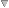 54.18 0.00 -49.84 -104.02 -104023.51 49 信友北塔山风电一场36.67 0.00 -35.92 -72.59 -72593.89 50 粤水电北塔山风电一场35.63 0.00 -38.94 -74.57 -74569.31 51 浙能北塔山风电一场52.06 0.00 -57.74 -109.80 -109796.84 52 中电投老君庙风电三场61.88 0.00 -58.96 -120.84 -120837.23 53 中电投老君庙风电四场103.68 0.00 -125.93 -229.61 -229608.15 54 中电投木垒老君庙风电一场53.95 0.00 -44.34 -98.29 -98286.91 55 中广核老君庙风电一场23.51 0.00 -28.81 -52.32 -52322.72 56 中机国能北塔山风电一场20.54 0.00 -45.75 -66.29 -66287.76 57 中闽大石头风电一场156.04 0.00 -113.59 -269.63 -269628.83 58 爱康奇台农场光伏一电站14.68 0.00 -16.93 -31.61 -31609.10 59 保利北塔山光伏一电站15.21 0.00 -36.14 -51.35 -51347.58 60 采田木垒光伏一电站20.15 0.00 -32.43 -52.58 -52583.60 61 风源吉木萨尔光伏一电站25.12 0.00 -31.09 -56.21 -56214.95 62 复睿五彩湾光伏一电站17.05 0.00 -30.77 -47.82 -47821.55 63 国合特锐德奇台光伏一电站7.56 0.00 -17.39 -24.95 -24949.21 64 恒动木垒光伏一电站13.85 0.00 -32.77 -46.62 -46616.01 65 恒联五彩湾光伏一电站17.58 0.00 -31.17 -48.75 -48747.83 66 华能吉木萨尔光伏一电站29.10 0.00 -31.17 -60.27 -60274.25 67 嘉瑞木垒光伏一电站20.80 0.00 -32.55 -53.35 -53352.32 68 京能六师北塔山光伏一电站（二期吉泉配套）10.77 0.00 -11.57 -22.34 -22338.63 69 晶恒新能木垒光伏一电站13.66 0.00 -32.27 -45.93 -45927.39 70 凯升木垒光伏一电站29.09 0.00 -33.19 -62.28 -62283.39 71 力诺新能源五彩湾光伏一电站17.51 0.00 -31.08 -48.59 -48592.35 72 立新吉木萨尔光伏二电站20.83 0.00 -30.88 -51.71 -51708.89 73 立新吉木萨尔光伏一电站23.03 0.00 -31.81 -54.84 -54843.41 74 利源新辉奇台农场光伏一电站12.31 0.00 -15.61 -27.92 -27915.40 75 联合木垒光伏一电站21.04 0.00 -33.50 -54.54 -54542.06 76 猛狮吉木萨尔光伏一电站19.39 0.00 -15.29 -34.68 -34680.32 77 日电木垒光伏一电站13.68 0.00 -33.05 -46.73 -46730.93 78 三峡北塔山光伏二电站9.46 0.00 -19.98 -29.44 -29440.14 79 三峡北塔山光伏一电站7.16 0.00 -19.11 -26.27 -26265.25 80 天辉木垒光伏一电站24.85 0.00 -33.72 -58.57 -58565.75 81 亿晶奇台光伏一电站34.36 0.00 -68.67 -103.03 -103026.21 82 粤水电北塔山光伏一电站10.32 0.00 -18.31 -28.63 -28626.23 83 浙能北塔山光伏一电站3.61 0.00 -7.58 -11.19 -11191.48 84 浙新能北塔山光伏一电站11.33 0.00 -18.40 -29.73 -29731.20 85 中惠北塔山光伏一电站11.21 0.00 -17.67 -28.88 -28875.15 86 中民新能木垒光伏一电站22.38 0.00 -33.00 -55.38 -55383.44 87 中民新能雀仁光伏一电站23.44 0.00 -32.77 -56.21 -56206.01 合计8105.91 20146.12 -12040.21 0.00 0.00 序号电厂名称考核总分补偿总分分摊分兑现分兑现金额(元)1 古海一厂77.42 3504.49 -1471.28 1955.80 1955796.01 2 古海二厂1987.51 3132.58 -1526.14 -381.07 -381071.12 3 雅丹一厂521.65 3584.75 -1541.29 1521.82 1521815.51 4 雅丹二厂789.89 3790.53 -1392.10 1608.55 1608550.01 5 金满电厂738.51 3461.24 -1104.49 1618.23 1618229.64 6 北庭电厂1572.45 3977.82 -1223.16 1182.20 1182200.95 7 采风丝木大石头风电一场83.35 0.00 -190.68 -274.03 -274034.94 8 大唐老君庙风电一场41.71 0.00 -85.89 -127.60 -127601.27 9 东方民生老君庙风电一场40.78 0.00 -64.32 -105.10 -105103.06 10 盾安老君庙风电一场15.77 0.00 -33.22 -48.99 -48985.41 11 风阳北塔山风电场48.38 0.00 -77.77 -126.15 -126149.12 12 国电恰库尔图风电一场27.30 0.00 -24.97 -52.27 -52266.07 13 国源天立木垒风电一场19.35 0.00 -45.26 -64.61 -64612.36 14 海元老君庙风电一场39.62 0.00 -64.65 -104.27 -104270.13 15 华电福新老君庙风电一场27.17 0.00 -75.86 -103.03 -103031.23 16 华电木垒大石头风电一场55.56 0.00 -186.70 -242.26 -242264.53 17 华风北塔山风电一场39.58 0.00 -89.33 -128.91 -128905.47 18 华能老君庙风电一场32.30 0.00 -33.67 -65.97 -65969.67 19 华能萨尔托海风电场26.12 0.00 -25.90 -52.02 -52018.81 20 华荣老君庙风电一场16.93 0.00 -31.70 -48.63 -48633.42 21 汇能老君庙风电一场38.74 0.00 -88.49 -127.23 -127229.63 22 吉峰布尔津风电场68.96 0.00 -65.32 -134.28 -134284.36 23 嘉裕大石头风电一场75.27 0.00 -144.37 -219.64 -219639.53 24 京能北塔山风电场73.11 0.00 -63.72 -136.83 -136833.44 25 晶能布尔津风电一场61.63 0.00 -99.44 -161.07 -161065.34 26 浦海木垒风电一场148.38 0.00 -70.06 -218.44 -218444.89 27 乾慧老君庙风电一场40.07 0.00 -83.29 -123.36 -123362.91 28 乾新昌吉木垒老君庙风电一场12.64 0.00 -34.67 -47.31 -47309.04 29 乾元老君庙风电一场19.92 0.00 -38.09 -58.01 -58005.07 30 乾智老君庙风电一场100.05 0.00 -116.47 -216.52 -216521.98 31 三峡北塔山风电场41.74 0.00 -79.81 -121.55 -121547.51 32 三峡北塔山风电二场34.68 0.00 -83.28 -117.96 -117956.39 33 三峡北塔山风电三场76.25 0.00 -181.06 -257.31 -257305.76 34 三峡布尔津风电场43.37 0.00 -76.11 -119.48 -119476.53 35 上电大石头风电一场46.15 0.00 -79.97 -126.12 -126123.79 36 深能老君庙风电一场86.48 0.00 -157.45 -243.93 -243926.13 37 丝路老君庙风电一场21.94 0.00 -37.40 -59.34 -59343.13 38 特中变老君庙风电一场19.51 0.00 -37.36 -56.87 -56868.25 39 天立老君庙风电一场18.42 0.00 -35.62 -54.04 -54043.53 40 天润富蕴风电一场21.23 0.00 -29.24 -50.47 -50472.16 41 天润木垒风电一场37.44 0.00 -81.89 -119.33 -119333.79 42 通川老君庙风电一场16.41 0.00 -37.35 -53.76 -53764.67 43 统原老君庙风电一场33.68 0.00 -77.01 -110.69 -110685.97 44 西北水电北塔山风电一场41.44 0.00 -84.17 -125.61 -125605.09 45 协鑫北塔山风电一场22.97 0.00 -43.27 -66.24 -66239.67 46 新科奇台风电一场73.43 0.00 -74.21 -147.64 -147637.73 47 鑫和信北塔山风电一场47.12 0.00 -79.11 -126.23 -126233.73 48 鑫垣北塔山风电一场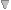 0.00 0.00 -82.26 -82.26 -82257.20 49 信友北塔山风电一场24.49 0.00 -46.01 -70.50 -70497.34 50 粤水电北塔山风电一场26.46 0.00 -44.63 -71.09 -71086.39 51 浙能北塔山风电一场39.13 0.00 -86.95 -126.08 -126079.28 52 中电投老君庙风电三场49.37 0.00 -76.93 -126.30 -126302.18 53 中电投老君庙风电四场84.04 0.00 -161.80 -245.84 -245844.26 54 中电投木垒老君庙风电一场42.67 0.00 -61.18 -103.85 -103852.62 55 中广核老君庙风电一场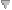 19.35 0.00 -39.47 -58.82 -58816.01 56 中机国能北塔山风电一场3.50 0.00 -76.62 -80.12 -80124.39 57 中闽大石头风电一场125.38 0.00 -173.39 -298.77 -298773.65 58 爱康奇台农场光伏一电站4.78 0.00 -20.92 -25.70 -25700.14 59 保利北塔山光伏一电站5.37 0.00 -44.29 -49.66 -49657.21 60 采田木垒光伏一电站9.46 0.00 -42.20 -51.66 -51663.68 61 风源吉木萨尔光伏一电站7.12 0.00 -45.14 -52.26 -52264.25 62 复睿五彩湾光伏一电站6.22 0.00 -44.86 -51.08 -51079.30 63 国合特锐德奇台光伏一电站9.52 0.00 -20.62 -30.14 -30141.43 64 恒动木垒光伏一电站7.27 0.00 -41.91 -49.18 -49182.95 65 恒联五彩湾光伏一电站4.18 0.00 -44.79 -48.97 -48972.96 66 华能吉木萨尔光伏一电站7.79 0.00 -44.47 -52.26 -52264.15 67 嘉瑞木垒光伏一电站7.92 0.00 -42.16 -50.08 -50075.23 68 京能六师北塔山光伏一电站（二期吉泉配套）5.26 0.00 -14.11 -19.37 -19367.63 69 晶恒新能木垒光伏一电站6.72 0.00 -42.13 -48.85 -48851.00 70 凯升木垒光伏一电站6.77 0.00 -41.99 -48.76 -48755.64 71 力诺新能源五彩湾光伏一电站6.53 0.00 -45.00 -51.53 -51525.03 72 立新吉木萨尔光伏二电站6.23 0.00 -44.56 -50.79 -50786.47 73 立新吉木萨尔光伏一电站6.03 0.00 -45.43 -51.46 -51456.44 74 利源新辉奇台农场光伏一电站5.05 0.00 -19.75 -24.80 -24795.12 75 联合木垒光伏一电站7.91 0.00 -42.83 -50.74 -50743.59 76 猛狮吉木萨尔光伏一电站7.83 0.00 -22.05 -29.88 -29883.31 77 日电木垒光伏一电站4.56 0.00 -42.32 -46.88 -46884.82 78 三峡北塔山光伏二电站2.92 0.00 -24.09 -27.01 -27013.89 79 三峡北塔山光伏一电站2.45 0.00 -23.35 -25.80 -25798.63 80 天辉木垒光伏一电站7.06 0.00 -43.56 -50.62 -50620.40 81 亿晶奇台光伏一电站30.72 0.00 -81.85 -112.57 -112573.87 82 粤水电北塔山光伏一电站8.54 0.00 -21.73 -30.27 -30271.75 83 浙能北塔山光伏一电站1.07 0.00 -9.32 -10.39 -10387.26 84 浙新能北塔山光伏一电站2.17 0.00 -22.77 -24.94 -24943.51 85 中惠北塔山光伏一电站4.24 0.00 -22.00 -26.24 -26238.24 86 中民新能木垒光伏一电站13.16 0.00 -42.25 -55.41 -55412.13 87 中民新能雀仁光伏一电站9.22 0.00 -42.25 -51.47 -51472.13 合计8150.84 21451.41 -13300.57 0.00 0.00 